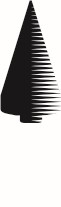 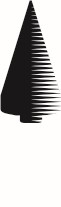 A continuación, se cuentan como errores:Una palabra equivocada (con cada palabra equivocada hay un error)  
• Si falta una palabra(cada palabra que falta es un error)  
• Una palabra o palabras desordena/s (cada palabra fuera de lugar es un error)Lo siguiente no debería contarse como errores:La falta de una malapuntuaciónUna palabra malescritaFormulario de calificación de memorización de las EscriturasNombre: _______________________________________Crédito: ___________Versión utilizada: __________________	Pasaje memorizado: ___________Es responsabilidad del estudiante calificar su propio trabajo de memorización de las Escrituras. Como un recordatorio, por favor memorize las Escrituras sólo de una traducción (por ejemplo, RV, LBLA, NVI) y no una paráfrasis (ej. Dios habla hoy). Por favor siga el siguiente proceso con el fin de calificar su trabajo:Ponga a un lado cualquier ayuda que pueda tener (incluyendo laBiblia), y en una hoja de papel en blanco, escriba su pasaje memorizado en su totalidad.Escribe la version utilizada en la parte superior de la página junto con su nombre.Use su Biblia, revise su trabajo, palabra por palabra, y ponga unalínea abajoa de la/s palabra/s  con errores que encontró.Cuente el número de errores y escríbalos aquí: _________¿Cuántos versículos tiene el pasaje memorizado?  _________Se le permite el equivalente de un error por cada versículo pararecibir el crédito por el trabajo de memorización. Si su pasaje tiene tres versículos y sacó perfecto dos de los versículos y tuvo tres errores en el tercero, usted recibirá el crédito por este pasaje.Se le permite el equivalente a dos errores por versículo para recibirmedio crédito por el pasaje. Si su pasaje tiene tres versículos e hizo cuatro de seis errores, recibirá medio crédito por este pasaje..Si usted hizo más del equivalente de dos errores por versículo, norecibirá crédito por este pasaje.Escriba "crédito completo", "medio de crédito" o "sin crédito" enla parte superior de esta página, dependiendo de su puntuación, y entregue esta página a su instructor.